دانشگاه علوم پزشکی شهرکرد، دانشکده پرستاری و مامایی شهرکرد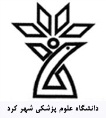 فرم تاییدیه اساتید راهنما و مشاورپروپوزال پایان ‌نامه‌ای دانشجویان دانشکده پرستاری ماماییاینجانبان، به عنوان استاد راهنما و یا استاد مشاور دانشجو، ضمن اعلام مطالعه‌ی کامل این طرح پیشنهادی با عنوان: ...........................................................................................................................................................................متعهد می‌شویم تمامی مساعی خود را در جهت انجام و به ثمر رساندن هرچه بهتر این پایان نامه به کار ببندیم.نام و نام خانوادگی استاد راهنمانام و نام خانوادگی استاد/ اساتید مشاوراینجانب متعهد می‌شوم هیچ یک از داده‌ها یا دستاوردهای این پایان نامه را بدون کسب اجازه استاد راهنمای پایان نامه خود در همایش‌ها، مجلات علمی پژوهشی و یا رسانه‌های جمعی منتشر ننمایم.1-امضاء1-امضاء2-امضاءنام و نام خانوادگی مدیر گروهامضاءنام و نام خانوادگی دانشجوامضاء